Дата размещения 10.07.2023 года.Срок приема заключений по результатам независимойантикоррупционной экспертизы с 10.07.2023 по 20.07.2023года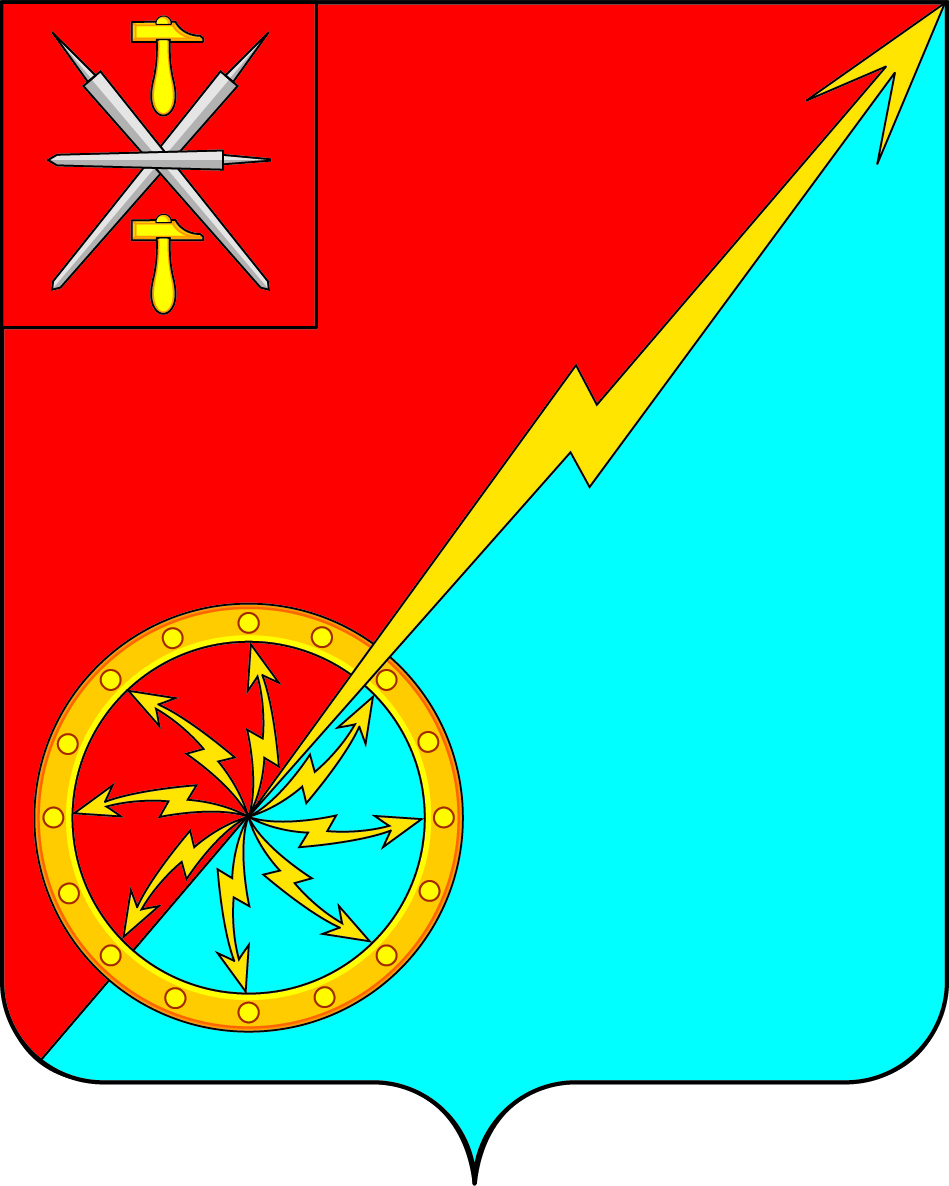 Об утверждении Перечня индикаторов риска нарушения обязательных требований по муниципальному контролю в сфере благоустройства на территории муниципального образования город Советск Щекинского районаВ соответствии с Федеральным законом от 01.04.2020 № 71-ФЗ «О внесении изменений в бюджетный кодекс Российской Федерации», Бюджетным кодексом Российской Федерации, Федеральным законом от 06.10.2003 N 131-ФЗ "Об общих принципах организации местного самоуправления в Российской Федерации", Уставом муниципального образования город Советск Щекинского района, Собрание депутатов муниципального образования город Советск Щекинского района, РЕШИЛО:1. Утвердить Перечень индикаторов риска нарушения обязательных требований по муниципальному контролю в сфере благоустройства на территории муниципального образования город Советск Щекинского района.2. Решение обнародовать путем размещения на официальном сайте муниципального образования город Советск Щекинского района в сети «Интернет» и на информационном стенде администрации муниципального образования город Советск Щекинского по адресу: г. Советск, пл. Советов, д. 1.3.  Решение вступает в силу со дня его официального обнародования. Глава муниципального образованиягород Советск Щекинского района				Е. В. ХолаимоваПриложение 1к решению Собрания депутатов МО г. Советск Щекинского районаот  июля 2023 г. № Перечень индикаторов риска нарушения обязательных требований       по муниципальному контролю в сфере благоустройства                                        на территории муниципального образования                                                                       город Советск Щекинского района          Индикаторами риска нарушения обязательных требований при осуществлении муниципального контроля в сфере благоустройства на территории муниципального образования город Советск Щекинского района являются:                                                                           1) поступление в орган муниципального контроля обращений граждан, организаций, информации от органов государственной власти, органов местного самоуправления, из средств массовой информации, сети Интернет, которые могут свидетельствовать о наличии признаков несоответствия объектов муниципального контроля обязательным требованиям, установленным Правилами благоустройства муниципального образования                                                                       город Советск Щекинского района, в том числе к: внешнему виду фасадов и ограждающих конструкций зданий, строений, сооружений; содержанию зеленых насаждений; размещению объявлений и иных информационных материалов, в том числе установке указателей с наименованиями улиц и номерами домов, вывесок; размещению и содержанию элементов благоустройства; уборке территории муниципального образования; порядку проведения земляных работ. 2) наличие двух и более протоколов об административных правонарушениях, составленных в течение календарного года в отношении контролируемого лица по результатам проведенных в рамках муниципального контроля в сфере благоустройства контрольных (надзорных) мероприятий. 3) выявление фактов непринятия контролируемым лицом, получившим предостережение о недопустимости нарушения обязательных требований в сфере благоустройства, мер по обеспечению соблюдения данных требований.   Собрание депутатов муниципального образования   Собрание депутатов муниципального образованиягород Советск Щекинского районагород Советск Щекинского районаIV созываIV созываПРОЕКТ РЕШЕНИЕПРОЕКТ РЕШЕНИЕот  июля 2023 года№ 